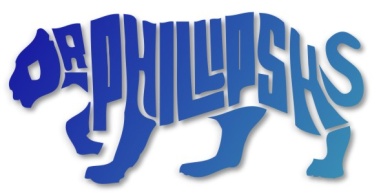 Dr. Phillips High School6500 Turkey Lake RoadOrlando, FL 32819August 20, 2012Dear Parent or Guardian:Please review the syllabus I sent home today with your student. I would like for you to be involved and knowledgeable about what is being covered in English in this very important senior year. I am very excited about the curriculum and preparing my students for college life.I would like to be able to communicate with you if I have any concerns as well as to invite you to participate whenever possible in student projects. Please fill out the bottom of this letter with a daytime telephone number and/or email address where I might reach you. My email address is marylouise.wells@ocps.net, and you may also reach me through voicemail: 407.355.3200 x6054821. You are welcome to visit my teacher website for more information about class projects as well: http://teacherpress.ocps.net/wellsml. Another way for you to note your student’s progress is by logging on to parentaccess.ocps.net to review grades in each class.I look forward to working with your student!Sincerely,Mary Louise WellsAP Literature InstructorStudent Name (print)	Period	I have reviewed the course syllabus for my student’s senior year in English.Signature	Date	Parent/Guardian Name (print)	Daytime Phone	Cell Phone	Parent/Guardian email	